
МУНИЦИПАЛЬНОЕ ОБРАЗОВАНИЕ «Каргасокский район»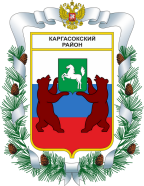 ТОМСКАЯ ОБЛАСТЬДУМА КАРГАСОКСКОГО РАЙОНАВ целях приведения муниципального правового акта в соответствие с действующим законодательством Российской ФедерацииРЕШИЛА:	1.Внести в Положение о бюджетном процессе в Каргасокском районе, утвержденное решением Думы Каргасокского района от 18.12.2013 №253 «Об утверждении Положения о бюджетном процессе в Каргасокском районе» (далее – Положение), следующие изменения:              1.1  пункт 11 части 1 статьи 11 признать утратившими силу.                              1.2 пункт 5 части 1 статьи 12 признать утратившим силу;      1.3 пункт 6 считать пунктом 5  части 1 статьи 12      1.4 часть 1 статьи 12 дополнить новыми пунктами 6 и 7 следующего содержания:« 6) представляет для включения в перечень источников доходов районного бюджета и реестр источников доходов бюджета сведения о закрепленных за ним источниках доходов;   7) утверждает методику прогнозирования поступлений доходов в бюджет в соответствии с общими требованиями к такой методике, установленными Правительством Российской Федерации.»;        1.5  пункт 2 части 1 статьи 13 изложить в следующей редакции:«осуществляет планирование (прогнозирование) поступлений и выплат по источникам финансирования дефицита бюджета (за исключением операций по управлению остатками средств на едином счете бюджета, операций, связанных с единым налоговым платежом, операций, связанных с авансовым платежом, предусмотренным в отношении обязательных платежей правом Евразийского экономического союза и законодательством Российской Федерации, операций, связанных с денежным залогом, предусмотренным правом Евразийского экономического союза и законодательством Российской Федерации о таможенном регулировании»;       1.6 пункт 5 части 1 статьи 13 признать утратившим силу;       1.7 пункт 6 считать пунктом 5 части 1 статьи 13;часть 1 статьи 13 дополнить новыми пунктами 6 и 7 следующего содержания:      «6) утверждает методику прогнозирования поступлений по источникам финансирования дефицита бюджета в соответствии с общими требованиями к такой методике, установленными Правительством Российской Федерации;       7) составляет обоснования бюджетных ассигнований.».1.8 пункт 1 статьи 15 изложить в следующей редакции:«1. Составление проекта районного бюджета основывается на:- положениях послания Президента Российской Федерации Федеральному Собранию Российской Федерации, определяющих бюджетную политику (требования к бюджетной политике) в Российской Федерации;- документах, определяющих цели национального развития Каргасокского района и направления деятельности органов публичной власти по их достижению;- основных направлениях бюджетной и налоговой политики Каргасокского района;- прогнозе социально-экономического развития;- бюджетном прогнозе (проекте бюджетного прогноза, проекте изменений бюджетного прогноза) на долгосрочный период;- муниципальных программах Каргасокского района.».      2. Настоящее решение официально опубликовать (обнародовать) в порядке, предусмотренном статьей 42 Устава муниципального образования «Каргасокский район».3. Контроль за исполнением настоящего решения возложить на бюджетно-финансовый комитет Думы Каргасокского района.Председатель Думы	Каргасокского района							                  И.В. Кирин Глава Каргасокского района						             А.П. АщеуловРЕШЕНИЕРЕШЕНИЕРЕШЕНИЕ21.06.2023                                                                        с. Каргасок                   № 193     О внесении изменений в решение Думы Каргасокского района от 18.12.2013 №253          «Об утверждении Положения о бюджетном процессе в Каргасокском районе»